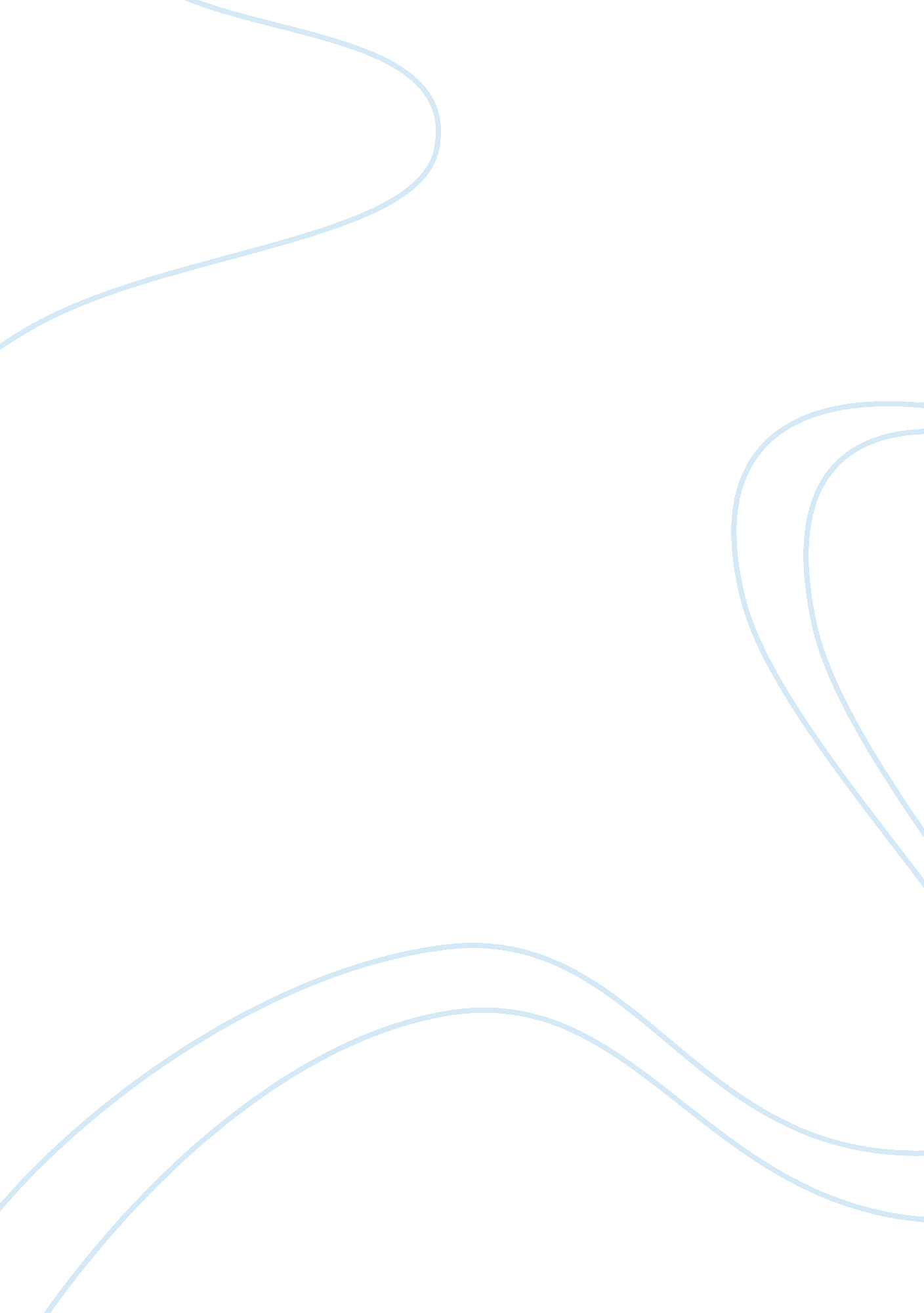 Introduction star wars which was a set ofEntertainment, Movie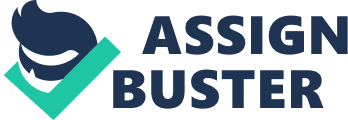 IntroductionStar Wars an American monumental expanse tonal drama moviecomposed and coordinated by George Lucas. It was the primary movie in Star Warswhich was a set of three and the initiated a start of the establishment of theseries. Featuring:·        Mark Hamill ·         HarrisonFord·         CarrieFisher·         PeterCushing·         AlecGuinness,·        David Prowse·        James Earl Jones,·        Anthony Daniels,·        Kenny Bake·         PeterMayhew The movie designmajors on the Rebel Alliance initiated by Princess Leia, inclusive of their aimto crush the rulers’ space station, widely known as the Death Star. The contention upsetsthe confined existence of farmhand Luke Skywalker, who accidentally procurestwo droids that have stolen design, gets ready for the Death Star. At the pointwhen the Empire starts a damaging quest for the missing droids, Skywalker goeswith Jedi Master Obi-Wan Kenobi set for restore the plans to the Rebel Allianceand save Leia from her detainment by the Empire. Star Wars was a specialized watershed that impacted a largenumber of the motion pictures that came after. These movies are lesser alike, with the exception of their tactics to make a notable crossroads in filmhistory, when innovation tactics were ready for amalgamation. The movie joinedanother phase of enhancements with the high-vitality intense picture; itconnected space tonal show and cleanser voice show, tall tales and legend, andbundled them as a wild visual ride. It was adequately conveyed to an end the brilliant period ofindividual filmmaking and concentrated the business on enormous spendingembellishments blockbusters, taking off a pattern we continually experience. Furthermore, you can’t criticize it for what it did; the best way is to analyzehow well it did it. In a big picture, all the huge studios have beenendeavoring to initiate another movie like it from that point forward. It’s conceivable, in any case, while we become older to clipinside to flavors we claim are of our prior selves. Which other litmus toclarify what amount of fun the movie is, notwithstanding for the individualswho announce they don’t give a damn more for science fiction. It’s a decenthearted film in each and every plot, and radiating through is the endowment foran individual who understood how to connect best in categorize innovation witha very basic, extremely effective, story. It was not coincidentally that GeorgeLucas worked with Joseph Campbell, a specialist on the world’s fundamentalmyths, in forming a screenplay that owes much to man’s most seasoned stories. By then, the custom  design of great movie restoration was settled: A more seasoned exemplary was brought out from the studio vaults, reestablishedoutline by outline, re-discharged in the best theaters, and after thatre-propelled on home video. With that unique release of the Star Wars Lucas hadgone one stage past. Lucas set IL to work touching up the impacts, including some that his constrained 1977 spending left him unsatisfied with. Alarge portion of the progressions were unobtrusive; you’d require a one next tothe other correlation to see that another shot was somewhat better. There wasaround five minutes of new material, including a gathering between Han Solo andJabba the Hut that was shot for the main version however not utilized. 